ПРОТОКОЛ № _____Доп. Вр.                    в пользу                                           Серия 11-метровых                    в пользу                                            Подпись судьи : _____________________ /_________________________ /ПредупрежденияУдаленияПредставитель принимающей команды: ______________________ / _____________________ Представитель команды гостей: _____________________ / _________________________ Замечания по проведению игры ______________________________________________________________________________________________________________________________________________________________________________________________________________________________________________________________________________________________________________________________________________________________________________________________________________________________________________________________________________________________________________________________Травматические случаи (минута, команда, фамилия, имя, номер, характер повреждения, причины, предварительный диагноз, оказанная помощь): _________________________________________________________________________________________________________________________________________________________________________________________________________________________________________________________________________________________________________________________________________________________________________________________________________________________________________Подпись судьи:   _____________________ / _________________________Представитель команды: ______    __________________  подпись: ___________________    (Фамилия, И.О.)Представитель команды: _________    _____________ __ подпись: ______________________                                                             (Фамилия, И.О.)Лист травматических случаевТравматические случаи (минута, команда, фамилия, имя, номер, характер повреждения, причины, предварительный диагноз, оказанная помощь)_______________________________________________________________________________________________________________________________________________________________________________________________________________________________________________________________________________________________________________________________________________________________________________________________________________________________________________________________________________________________________________________________________________________________________________________________________________________________________________________________________________________________________________________________________________________________________________________________________________________________________________________________________________________________________________________________________________________________________________________________________________________________________________________________________________________________________________________________________________________________________________________________________________________________________________________________________________________________________________________________________________________________________________________________________________________________________________________________________________________________________________Подпись судьи : _________________________ /________________________/ 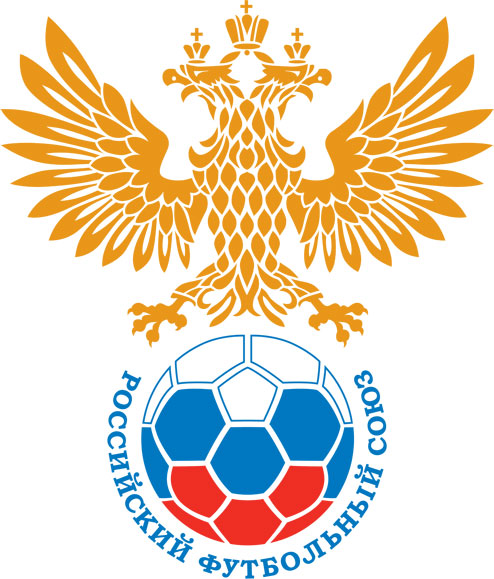 РОССИЙСКИЙ ФУТБОЛЬНЫЙ СОЮЗМАОО СФФ «Центр»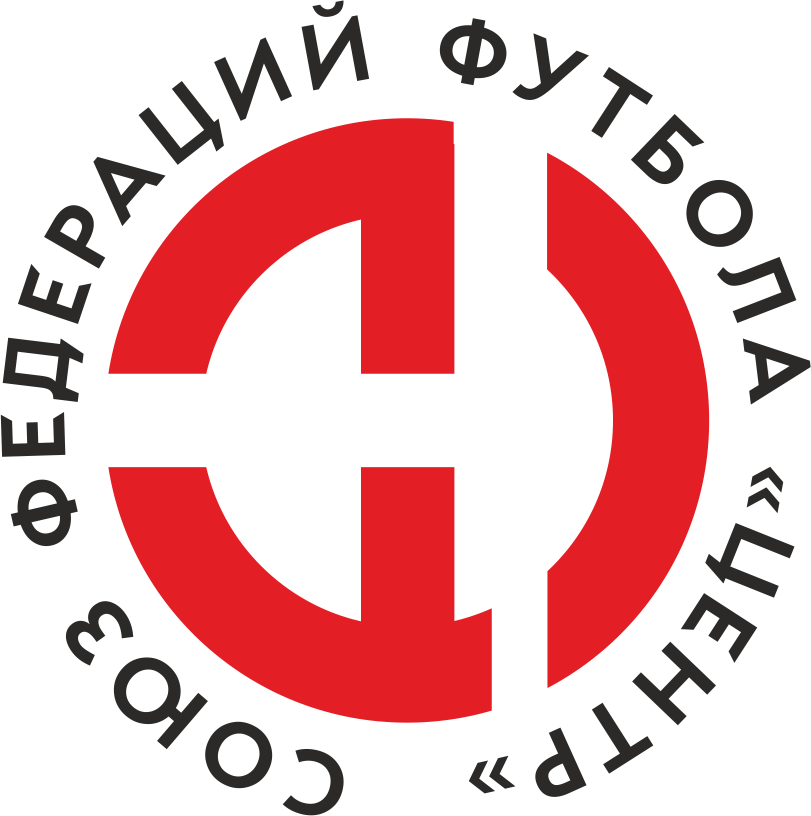    Первенство России по футболу среди команд III дивизиона, зона «Центр» _____ финала Кубка России по футболу среди команд III дивизиона, зона «Центр»Стадион «Сокол» (Липецк)Дата:25 июня 2022Металлург-М (Липецк)Металлург-М (Липецк)Металлург-М (Липецк)Металлург-М (Липецк)Калуга-М (Калуга)Калуга-М (Калуга)команда хозяевкоманда хозяевкоманда хозяевкоманда хозяевкоманда гостейкоманда гостейНачало:14:00Освещение:естественноеестественноеКоличество зрителей:200Результат:0:1в пользуКалуга-М (Калуга)1 тайм:0:1в пользув пользу Калуга-М (Калуга)Судья:Золотарев Илья  (Белгород)кат.1 кат.1 помощник:Сергеев Кирилл  Шебекинокат.2 кат.2 помощник: Полуэктов Ярослав  Белгородкат.2 кат.Резервный судья:Резервный судья:Луговой Александр (Липецк)кат.1 кат.Инспектор:Комаров Андрей Николаевич  ВолгоградКомаров Андрей Николаевич  ВолгоградКомаров Андрей Николаевич  ВолгоградКомаров Андрей Николаевич  ВолгоградДелегат:СчетИмя, фамилияКомандаМинута, на которой забит мячМинута, на которой забит мячМинута, на которой забит мячСчетИмя, фамилияКомандаС игрыС 11 метровАвтогол0:1Егор НовиковКалуга-М (Калуга)17Мин                 Имя, фамилия                          КомандаОснованиеРОССИЙСКИЙ ФУТБОЛЬНЫЙ СОЮЗМАОО СФФ «Центр»РОССИЙСКИЙ ФУТБОЛЬНЫЙ СОЮЗМАОО СФФ «Центр»РОССИЙСКИЙ ФУТБОЛЬНЫЙ СОЮЗМАОО СФФ «Центр»РОССИЙСКИЙ ФУТБОЛЬНЫЙ СОЮЗМАОО СФФ «Центр»РОССИЙСКИЙ ФУТБОЛЬНЫЙ СОЮЗМАОО СФФ «Центр»РОССИЙСКИЙ ФУТБОЛЬНЫЙ СОЮЗМАОО СФФ «Центр»Приложение к протоколу №Приложение к протоколу №Приложение к протоколу №Приложение к протоколу №Дата:25 июня 202225 июня 202225 июня 202225 июня 202225 июня 2022Команда:Команда:Металлург-М (Липецк)Металлург-М (Липецк)Металлург-М (Липецк)Металлург-М (Липецк)Металлург-М (Липецк)Металлург-М (Липецк)Игроки основного составаИгроки основного составаЦвет футболок: белые       Цвет гетр: красныеЦвет футболок: белые       Цвет гетр: красныеЦвет футболок: белые       Цвет гетр: красныеЦвет футболок: белые       Цвет гетр: красныеНЛ – нелюбительНЛОВ – нелюбитель,ограничение возраста НЛ – нелюбительНЛОВ – нелюбитель,ограничение возраста Номер игрокаЗаполняется печатными буквамиЗаполняется печатными буквамиЗаполняется печатными буквамиНЛ – нелюбительНЛОВ – нелюбитель,ограничение возраста НЛ – нелюбительНЛОВ – нелюбитель,ограничение возраста Номер игрокаИмя, фамилияИмя, фамилияИмя, фамилия16Дмитрий Кузнецов Дмитрий Кузнецов Дмитрий Кузнецов 5Иван Нестеров Иван Нестеров Иван Нестеров 13Максим Кондратов Максим Кондратов Максим Кондратов 21Дмитрий Кукишев Дмитрий Кукишев Дмитрий Кукишев 18Илья Елисеев (к)Илья Елисеев (к)Илья Елисеев (к)8Артем Тарлыков Артем Тарлыков Артем Тарлыков 6Артем Поздняков Артем Поздняков Артем Поздняков 11Андрей Воронин Андрей Воронин Андрей Воронин 10Иван Сазонов Иван Сазонов Иван Сазонов 7Сергей Горбатенко Сергей Горбатенко Сергей Горбатенко 19Илья Глебов Илья Глебов Илья Глебов Запасные игроки Запасные игроки Запасные игроки Запасные игроки Запасные игроки Запасные игроки 1Павел КораблинПавел КораблинПавел Кораблин12Юрий ЛуценкоЮрий ЛуценкоЮрий Луценко4Никита ЛыткинНикита ЛыткинНикита Лыткин20Виктор ДолматовВиктор ДолматовВиктор Долматов15Владимир МещеряковВладимир МещеряковВладимир Мещеряков22Анатолий ПахомовАнатолий ПахомовАнатолий Пахомов14Иван ФедюшкинИван ФедюшкинИван Федюшкин30Захар АушевЗахар АушевЗахар Аушев17Данила СорокинДанила СорокинДанила Сорокин23Роберт КудрявцевРоберт КудрявцевРоберт Кудрявцев25Владимир КарихВладимир КарихВладимир КарихТренерский состав и персонал Тренерский состав и персонал Фамилия, имя, отчествоФамилия, имя, отчествоДолжностьДолжностьТренерский состав и персонал Тренерский состав и персонал 1Евгений Николаевич ФроловГлавный тренерГлавный тренерТренерский состав и персонал Тренерский состав и персонал 234567ЗаменаЗаменаВместоВместоВместоВышелВышелВышелВышелМинМинСудья: _________________________Судья: _________________________Судья: _________________________11Андрей ВоронинАндрей ВоронинАндрей ВоронинЮрий ЛуценкоЮрий ЛуценкоЮрий ЛуценкоЮрий Луценко616122Иван СазоновИван СазоновИван СазоновВиктор ДолматовВиктор ДолматовВиктор ДолматовВиктор Долматов6565Подпись Судьи: _________________Подпись Судьи: _________________Подпись Судьи: _________________33Артем ПоздняковАртем ПоздняковАртем ПоздняковАнатолий ПахомовАнатолий ПахомовАнатолий ПахомовАнатолий Пахомов8888Подпись Судьи: _________________Подпись Судьи: _________________Подпись Судьи: _________________44556677        РОССИЙСКИЙ ФУТБОЛЬНЫЙ СОЮЗМАОО СФФ «Центр»        РОССИЙСКИЙ ФУТБОЛЬНЫЙ СОЮЗМАОО СФФ «Центр»        РОССИЙСКИЙ ФУТБОЛЬНЫЙ СОЮЗМАОО СФФ «Центр»        РОССИЙСКИЙ ФУТБОЛЬНЫЙ СОЮЗМАОО СФФ «Центр»        РОССИЙСКИЙ ФУТБОЛЬНЫЙ СОЮЗМАОО СФФ «Центр»        РОССИЙСКИЙ ФУТБОЛЬНЫЙ СОЮЗМАОО СФФ «Центр»        РОССИЙСКИЙ ФУТБОЛЬНЫЙ СОЮЗМАОО СФФ «Центр»        РОССИЙСКИЙ ФУТБОЛЬНЫЙ СОЮЗМАОО СФФ «Центр»        РОССИЙСКИЙ ФУТБОЛЬНЫЙ СОЮЗМАОО СФФ «Центр»Приложение к протоколу №Приложение к протоколу №Приложение к протоколу №Приложение к протоколу №Приложение к протоколу №Приложение к протоколу №Дата:Дата:25 июня 202225 июня 202225 июня 202225 июня 202225 июня 202225 июня 2022Команда:Команда:Команда:Калуга-М (Калуга)Калуга-М (Калуга)Калуга-М (Калуга)Калуга-М (Калуга)Калуга-М (Калуга)Калуга-М (Калуга)Калуга-М (Калуга)Калуга-М (Калуга)Калуга-М (Калуга)Игроки основного составаИгроки основного составаЦвет футболок: синие   Цвет гетр:  белыеЦвет футболок: синие   Цвет гетр:  белыеЦвет футболок: синие   Цвет гетр:  белыеЦвет футболок: синие   Цвет гетр:  белыеНЛ – нелюбительНЛОВ – нелюбитель,ограничение возрастаНЛ – нелюбительНЛОВ – нелюбитель,ограничение возрастаНомер игрокаЗаполняется печатными буквамиЗаполняется печатными буквамиЗаполняется печатными буквамиНЛ – нелюбительНЛОВ – нелюбитель,ограничение возрастаНЛ – нелюбительНЛОВ – нелюбитель,ограничение возрастаНомер игрокаИмя, фамилияИмя, фамилияИмя, фамилияНЛОВ98Даниил Ахрамочкин Даниил Ахрамочкин Даниил Ахрамочкин 23Даниил Рюмин Даниил Рюмин Даниил Рюмин НЛОВ14Андрей Косенко (к)Андрей Косенко (к)Андрей Косенко (к)5Егор Новиков Егор Новиков Егор Новиков 30Алексей Андреев Алексей Андреев Алексей Андреев НЛОВ4Владислав Никитин Владислав Никитин Владислав Никитин 20Андрей Проскура Андрей Проскура Андрей Проскура 99Никита Маркин Никита Маркин Никита Маркин 9Павел Башмаков Павел Башмаков Павел Башмаков 7Роберт Кортяев Роберт Кортяев Роберт Кортяев 15Федор Брендак Федор Брендак Федор Брендак Запасные игроки Запасные игроки Запасные игроки Запасные игроки Запасные игроки Запасные игроки 22Алексей НаумецАлексей НаумецАлексей Наумец77Павел НиколаевПавел НиколаевПавел Николаев8Аминжон УмаровАминжон УмаровАминжон Умаров19Семен КатютаСемен КатютаСемен КатютаНЛОВ10Алексей ХарченкоАлексей ХарченкоАлексей Харченко40Ярослав КолиниченкоЯрослав КолиниченкоЯрослав Колиниченко18Артемий ПановАртемий ПановАртемий ПановТренерский состав и персонал Тренерский состав и персонал Фамилия, имя, отчествоФамилия, имя, отчествоДолжностьДолжностьТренерский состав и персонал Тренерский состав и персонал 1Евгений Сергеевич ЛосевГлавный тренерГлавный тренерТренерский состав и персонал Тренерский состав и персонал 2Игорь Семенович ЭлькиндНачальник командыНачальник команды3Максим Юрьевич ПетраковАдминистраторАдминистратор4567Замена Замена ВместоВместоВышелМинСудья : ______________________Судья : ______________________11Федор БрендакФедор БрендакАлексей Харченко5122Владислав НикитинВладислав НикитинАртемий Панов76Подпись Судьи : ______________Подпись Судьи : ______________Подпись Судьи : ______________33Андрей ПроскураАндрей ПроскураСемен Катюта81Подпись Судьи : ______________Подпись Судьи : ______________Подпись Судьи : ______________44Никита МаркинНикита МаркинЯрослав Колиниченко8255Даниил РюминДаниил РюминПавел Николаев90+6677        РОССИЙСКИЙ ФУТБОЛЬНЫЙ СОЮЗМАОО СФФ «Центр»        РОССИЙСКИЙ ФУТБОЛЬНЫЙ СОЮЗМАОО СФФ «Центр»        РОССИЙСКИЙ ФУТБОЛЬНЫЙ СОЮЗМАОО СФФ «Центр»        РОССИЙСКИЙ ФУТБОЛЬНЫЙ СОЮЗМАОО СФФ «Центр»   Первенство России по футболу среди футбольных команд III дивизиона, зона «Центр» _____ финала Кубка России по футболу среди футбольных команд III дивизиона, зона «Центр»       Приложение к протоколу №Дата:25 июня 2022Металлург-М (Липецк)Калуга-М (Калуга)команда хозяевкоманда гостей